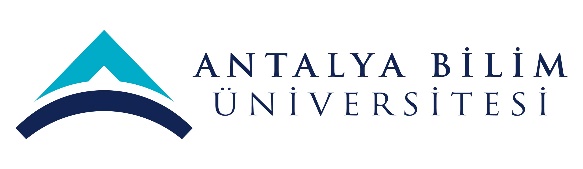 AKTS DERS TANITIM FORMUAKTS DERS TANITIM FORMUAKTS DERS TANITIM FORMUAKTS DERS TANITIM FORMUAKTS DERS TANITIM FORMUAKTS DERS TANITIM FORMUAKTS DERS TANITIM FORMUAKTS DERS TANITIM FORMUAKTS DERS TANITIM FORMUAKTS DERS TANITIM FORMUAKTS DERS TANITIM FORMUAKTS DERS TANITIM FORMUAKTS DERS TANITIM FORMUAKTS DERS TANITIM FORMUAKTS DERS TANITIM FORMUAKTS DERS TANITIM FORMUAKTS DERS TANITIM FORMUAKTS DERS TANITIM FORMUAKTS DERS TANITIM FORMUAKTS DERS TANITIM FORMUAKTS DERS TANITIM FORMUAKTS DERS TANITIM FORMUAKTS DERS TANITIM FORMUAKTS DERS TANITIM FORMUAKTS DERS TANITIM FORMUAKTS DERS TANITIM FORMUAKTS DERS TANITIM FORMU	I. BÖLÜM (Senato Onayı)	I. BÖLÜM (Senato Onayı)	I. BÖLÜM (Senato Onayı)	I. BÖLÜM (Senato Onayı)	I. BÖLÜM (Senato Onayı)	I. BÖLÜM (Senato Onayı)	I. BÖLÜM (Senato Onayı)	I. BÖLÜM (Senato Onayı)	I. BÖLÜM (Senato Onayı)	I. BÖLÜM (Senato Onayı)	I. BÖLÜM (Senato Onayı)	I. BÖLÜM (Senato Onayı)	I. BÖLÜM (Senato Onayı)	I. BÖLÜM (Senato Onayı)	I. BÖLÜM (Senato Onayı)	I. BÖLÜM (Senato Onayı)	I. BÖLÜM (Senato Onayı)	I. BÖLÜM (Senato Onayı)	I. BÖLÜM (Senato Onayı)	I. BÖLÜM (Senato Onayı)	I. BÖLÜM (Senato Onayı)	I. BÖLÜM (Senato Onayı)	I. BÖLÜM (Senato Onayı)	I. BÖLÜM (Senato Onayı)	I. BÖLÜM (Senato Onayı)	I. BÖLÜM (Senato Onayı)	I. BÖLÜM (Senato Onayı)	I. BÖLÜM (Senato Onayı)Dersi Açan Fakülte /YOMeslek Yüksekokulu Meslek Yüksekokulu Meslek Yüksekokulu Meslek Yüksekokulu Meslek Yüksekokulu Meslek Yüksekokulu Meslek Yüksekokulu Meslek Yüksekokulu Meslek Yüksekokulu Meslek Yüksekokulu Meslek Yüksekokulu Meslek Yüksekokulu Meslek Yüksekokulu Meslek Yüksekokulu Meslek Yüksekokulu Meslek Yüksekokulu Meslek Yüksekokulu Meslek Yüksekokulu Meslek Yüksekokulu Meslek Yüksekokulu Meslek Yüksekokulu Meslek Yüksekokulu Meslek Yüksekokulu Meslek Yüksekokulu Meslek Yüksekokulu Meslek Yüksekokulu Meslek Yüksekokulu Dersi Açan BölümOtel Lokanta ve İkram Hizmetleri BölümüOtel Lokanta ve İkram Hizmetleri BölümüOtel Lokanta ve İkram Hizmetleri BölümüOtel Lokanta ve İkram Hizmetleri BölümüOtel Lokanta ve İkram Hizmetleri BölümüOtel Lokanta ve İkram Hizmetleri BölümüOtel Lokanta ve İkram Hizmetleri BölümüOtel Lokanta ve İkram Hizmetleri BölümüOtel Lokanta ve İkram Hizmetleri BölümüOtel Lokanta ve İkram Hizmetleri BölümüOtel Lokanta ve İkram Hizmetleri BölümüOtel Lokanta ve İkram Hizmetleri BölümüOtel Lokanta ve İkram Hizmetleri BölümüOtel Lokanta ve İkram Hizmetleri BölümüOtel Lokanta ve İkram Hizmetleri BölümüOtel Lokanta ve İkram Hizmetleri BölümüOtel Lokanta ve İkram Hizmetleri BölümüOtel Lokanta ve İkram Hizmetleri BölümüOtel Lokanta ve İkram Hizmetleri BölümüOtel Lokanta ve İkram Hizmetleri BölümüOtel Lokanta ve İkram Hizmetleri BölümüOtel Lokanta ve İkram Hizmetleri BölümüOtel Lokanta ve İkram Hizmetleri BölümüOtel Lokanta ve İkram Hizmetleri BölümüOtel Lokanta ve İkram Hizmetleri BölümüOtel Lokanta ve İkram Hizmetleri BölümüOtel Lokanta ve İkram Hizmetleri BölümüDersi Alan Program (lar)Aşçılık Programı Aşçılık Programı Aşçılık Programı Aşçılık Programı Aşçılık Programı Aşçılık Programı Aşçılık Programı Aşçılık Programı Aşçılık Programı Aşçılık Programı Aşçılık Programı Aşçılık Programı Aşçılık Programı Aşçılık Programı SeçmeliSeçmeliSeçmeliSeçmeliSeçmeliSeçmeliSeçmeliSeçmeliSeçmeliSeçmeliSeçmeliSeçmeliSeçmeliDersi Alan Program (lar)Dersi Alan Program (lar)Ders Kodu ASC 217ASC 217ASC 217ASC 217ASC 217ASC 217ASC 217ASC 217ASC 217ASC 217ASC 217ASC 217ASC 217ASC 217ASC 217ASC 217ASC 217ASC 217ASC 217ASC 217ASC 217ASC 217ASC 217ASC 217ASC 217ASC 217ASC 217Ders AdıÇikolata Çikolata Çikolata Çikolata Çikolata Çikolata Çikolata Çikolata Çikolata Çikolata Çikolata Çikolata Çikolata Çikolata Çikolata Çikolata Çikolata Çikolata Çikolata Çikolata Çikolata Çikolata Çikolata Çikolata Çikolata Çikolata Çikolata Öğretim dili Türkçe Türkçe Türkçe Türkçe Türkçe Türkçe Türkçe Türkçe Türkçe Türkçe Türkçe Türkçe Türkçe Türkçe Türkçe Türkçe Türkçe Türkçe Türkçe Türkçe Türkçe Türkçe Türkçe Türkçe Türkçe Türkçe Türkçe Ders TürüDersDersDersDersDersDersDersDersDersDersDersDersDersDersDersDersDersDersDersDersDersDersDersDersDersDersDersDers SeviyesiÖnlisans Önlisans Önlisans Önlisans Önlisans Önlisans Önlisans Önlisans Önlisans Önlisans Önlisans Önlisans Önlisans Önlisans Önlisans Önlisans Önlisans Önlisans Önlisans Önlisans Önlisans Önlisans Önlisans Önlisans Önlisans Önlisans Önlisans Haftalık Ders SaatiDers: 2Ders: 2Ders: 2Ders: 2Ders: 2Ders: 2Lab: Lab: Lab: Lab: Uygulama: 3Uygulama: 3Uygulama: 3Uygulama: 3Uygulama: 3Uygulama: 3Uygulama: 3Uygulama: 3Uygulama: 3Uygulama: 3Diğer: Diğer: Diğer: Diğer: Diğer: Diğer: Diğer: AKTS Kredisi333333333333333333333333333Notlandırma TürüHarf notuHarf notuHarf notuHarf notuHarf notuHarf notuHarf notuHarf notuHarf notuHarf notuHarf notuHarf notuHarf notuHarf notuHarf notuHarf notuHarf notuHarf notuHarf notuHarf notuHarf notuHarf notuHarf notuHarf notuHarf notuHarf notuHarf notuÖn koşul/larASC 105 Gıda Güvenliği Hijyen ve SanitasyonASC 105 Gıda Güvenliği Hijyen ve SanitasyonASC 105 Gıda Güvenliği Hijyen ve SanitasyonASC 105 Gıda Güvenliği Hijyen ve SanitasyonASC 105 Gıda Güvenliği Hijyen ve SanitasyonASC 105 Gıda Güvenliği Hijyen ve SanitasyonASC 105 Gıda Güvenliği Hijyen ve SanitasyonASC 105 Gıda Güvenliği Hijyen ve SanitasyonASC 105 Gıda Güvenliği Hijyen ve SanitasyonASC 105 Gıda Güvenliği Hijyen ve SanitasyonASC 105 Gıda Güvenliği Hijyen ve SanitasyonASC 105 Gıda Güvenliği Hijyen ve SanitasyonASC 105 Gıda Güvenliği Hijyen ve SanitasyonASC 105 Gıda Güvenliği Hijyen ve SanitasyonASC 105 Gıda Güvenliği Hijyen ve SanitasyonASC 105 Gıda Güvenliği Hijyen ve SanitasyonASC 105 Gıda Güvenliği Hijyen ve SanitasyonASC 105 Gıda Güvenliği Hijyen ve SanitasyonASC 105 Gıda Güvenliği Hijyen ve SanitasyonASC 105 Gıda Güvenliği Hijyen ve SanitasyonASC 105 Gıda Güvenliği Hijyen ve SanitasyonASC 105 Gıda Güvenliği Hijyen ve SanitasyonASC 105 Gıda Güvenliği Hijyen ve SanitasyonASC 105 Gıda Güvenliği Hijyen ve SanitasyonASC 105 Gıda Güvenliği Hijyen ve SanitasyonASC 105 Gıda Güvenliği Hijyen ve SanitasyonASC 105 Gıda Güvenliği Hijyen ve SanitasyonYan koşul/larKayıt KısıtlamasıDersin Amacı Çikolata hazırlama ve dekorasyon teknikleriyle öğrencilere tanıtmak.Çikolata hazırlama ve dekorasyon teknikleriyle öğrencilere tanıtmak.Çikolata hazırlama ve dekorasyon teknikleriyle öğrencilere tanıtmak.Çikolata hazırlama ve dekorasyon teknikleriyle öğrencilere tanıtmak.Çikolata hazırlama ve dekorasyon teknikleriyle öğrencilere tanıtmak.Çikolata hazırlama ve dekorasyon teknikleriyle öğrencilere tanıtmak.Çikolata hazırlama ve dekorasyon teknikleriyle öğrencilere tanıtmak.Çikolata hazırlama ve dekorasyon teknikleriyle öğrencilere tanıtmak.Çikolata hazırlama ve dekorasyon teknikleriyle öğrencilere tanıtmak.Çikolata hazırlama ve dekorasyon teknikleriyle öğrencilere tanıtmak.Çikolata hazırlama ve dekorasyon teknikleriyle öğrencilere tanıtmak.Çikolata hazırlama ve dekorasyon teknikleriyle öğrencilere tanıtmak.Çikolata hazırlama ve dekorasyon teknikleriyle öğrencilere tanıtmak.Çikolata hazırlama ve dekorasyon teknikleriyle öğrencilere tanıtmak.Çikolata hazırlama ve dekorasyon teknikleriyle öğrencilere tanıtmak.Çikolata hazırlama ve dekorasyon teknikleriyle öğrencilere tanıtmak.Çikolata hazırlama ve dekorasyon teknikleriyle öğrencilere tanıtmak.Çikolata hazırlama ve dekorasyon teknikleriyle öğrencilere tanıtmak.Çikolata hazırlama ve dekorasyon teknikleriyle öğrencilere tanıtmak.Çikolata hazırlama ve dekorasyon teknikleriyle öğrencilere tanıtmak.Çikolata hazırlama ve dekorasyon teknikleriyle öğrencilere tanıtmak.Çikolata hazırlama ve dekorasyon teknikleriyle öğrencilere tanıtmak.Çikolata hazırlama ve dekorasyon teknikleriyle öğrencilere tanıtmak.Çikolata hazırlama ve dekorasyon teknikleriyle öğrencilere tanıtmak.Çikolata hazırlama ve dekorasyon teknikleriyle öğrencilere tanıtmak.Çikolata hazırlama ve dekorasyon teknikleriyle öğrencilere tanıtmak.Çikolata hazırlama ve dekorasyon teknikleriyle öğrencilere tanıtmak.Ders İçeriği Çikolatanın ve tatlıların geçmişi, kökenleri ve coğrafyaları tartışılacaktır. Çikolataya dayalı ürünler ve dünyadaki farklı tatlı algılamalarıyla oluşan ürünler araştırılacak ve pasta mutfağında üretilecek ve tadılacaktırÇikolatanın ve tatlıların geçmişi, kökenleri ve coğrafyaları tartışılacaktır. Çikolataya dayalı ürünler ve dünyadaki farklı tatlı algılamalarıyla oluşan ürünler araştırılacak ve pasta mutfağında üretilecek ve tadılacaktırÇikolatanın ve tatlıların geçmişi, kökenleri ve coğrafyaları tartışılacaktır. Çikolataya dayalı ürünler ve dünyadaki farklı tatlı algılamalarıyla oluşan ürünler araştırılacak ve pasta mutfağında üretilecek ve tadılacaktırÇikolatanın ve tatlıların geçmişi, kökenleri ve coğrafyaları tartışılacaktır. Çikolataya dayalı ürünler ve dünyadaki farklı tatlı algılamalarıyla oluşan ürünler araştırılacak ve pasta mutfağında üretilecek ve tadılacaktırÇikolatanın ve tatlıların geçmişi, kökenleri ve coğrafyaları tartışılacaktır. Çikolataya dayalı ürünler ve dünyadaki farklı tatlı algılamalarıyla oluşan ürünler araştırılacak ve pasta mutfağında üretilecek ve tadılacaktırÇikolatanın ve tatlıların geçmişi, kökenleri ve coğrafyaları tartışılacaktır. Çikolataya dayalı ürünler ve dünyadaki farklı tatlı algılamalarıyla oluşan ürünler araştırılacak ve pasta mutfağında üretilecek ve tadılacaktırÇikolatanın ve tatlıların geçmişi, kökenleri ve coğrafyaları tartışılacaktır. Çikolataya dayalı ürünler ve dünyadaki farklı tatlı algılamalarıyla oluşan ürünler araştırılacak ve pasta mutfağında üretilecek ve tadılacaktırÇikolatanın ve tatlıların geçmişi, kökenleri ve coğrafyaları tartışılacaktır. Çikolataya dayalı ürünler ve dünyadaki farklı tatlı algılamalarıyla oluşan ürünler araştırılacak ve pasta mutfağında üretilecek ve tadılacaktırÇikolatanın ve tatlıların geçmişi, kökenleri ve coğrafyaları tartışılacaktır. Çikolataya dayalı ürünler ve dünyadaki farklı tatlı algılamalarıyla oluşan ürünler araştırılacak ve pasta mutfağında üretilecek ve tadılacaktırÇikolatanın ve tatlıların geçmişi, kökenleri ve coğrafyaları tartışılacaktır. Çikolataya dayalı ürünler ve dünyadaki farklı tatlı algılamalarıyla oluşan ürünler araştırılacak ve pasta mutfağında üretilecek ve tadılacaktırÇikolatanın ve tatlıların geçmişi, kökenleri ve coğrafyaları tartışılacaktır. Çikolataya dayalı ürünler ve dünyadaki farklı tatlı algılamalarıyla oluşan ürünler araştırılacak ve pasta mutfağında üretilecek ve tadılacaktırÇikolatanın ve tatlıların geçmişi, kökenleri ve coğrafyaları tartışılacaktır. Çikolataya dayalı ürünler ve dünyadaki farklı tatlı algılamalarıyla oluşan ürünler araştırılacak ve pasta mutfağında üretilecek ve tadılacaktırÇikolatanın ve tatlıların geçmişi, kökenleri ve coğrafyaları tartışılacaktır. Çikolataya dayalı ürünler ve dünyadaki farklı tatlı algılamalarıyla oluşan ürünler araştırılacak ve pasta mutfağında üretilecek ve tadılacaktırÇikolatanın ve tatlıların geçmişi, kökenleri ve coğrafyaları tartışılacaktır. Çikolataya dayalı ürünler ve dünyadaki farklı tatlı algılamalarıyla oluşan ürünler araştırılacak ve pasta mutfağında üretilecek ve tadılacaktırÇikolatanın ve tatlıların geçmişi, kökenleri ve coğrafyaları tartışılacaktır. Çikolataya dayalı ürünler ve dünyadaki farklı tatlı algılamalarıyla oluşan ürünler araştırılacak ve pasta mutfağında üretilecek ve tadılacaktırÇikolatanın ve tatlıların geçmişi, kökenleri ve coğrafyaları tartışılacaktır. Çikolataya dayalı ürünler ve dünyadaki farklı tatlı algılamalarıyla oluşan ürünler araştırılacak ve pasta mutfağında üretilecek ve tadılacaktırÇikolatanın ve tatlıların geçmişi, kökenleri ve coğrafyaları tartışılacaktır. Çikolataya dayalı ürünler ve dünyadaki farklı tatlı algılamalarıyla oluşan ürünler araştırılacak ve pasta mutfağında üretilecek ve tadılacaktırÇikolatanın ve tatlıların geçmişi, kökenleri ve coğrafyaları tartışılacaktır. Çikolataya dayalı ürünler ve dünyadaki farklı tatlı algılamalarıyla oluşan ürünler araştırılacak ve pasta mutfağında üretilecek ve tadılacaktırÇikolatanın ve tatlıların geçmişi, kökenleri ve coğrafyaları tartışılacaktır. Çikolataya dayalı ürünler ve dünyadaki farklı tatlı algılamalarıyla oluşan ürünler araştırılacak ve pasta mutfağında üretilecek ve tadılacaktırÇikolatanın ve tatlıların geçmişi, kökenleri ve coğrafyaları tartışılacaktır. Çikolataya dayalı ürünler ve dünyadaki farklı tatlı algılamalarıyla oluşan ürünler araştırılacak ve pasta mutfağında üretilecek ve tadılacaktırÇikolatanın ve tatlıların geçmişi, kökenleri ve coğrafyaları tartışılacaktır. Çikolataya dayalı ürünler ve dünyadaki farklı tatlı algılamalarıyla oluşan ürünler araştırılacak ve pasta mutfağında üretilecek ve tadılacaktırÇikolatanın ve tatlıların geçmişi, kökenleri ve coğrafyaları tartışılacaktır. Çikolataya dayalı ürünler ve dünyadaki farklı tatlı algılamalarıyla oluşan ürünler araştırılacak ve pasta mutfağında üretilecek ve tadılacaktırÇikolatanın ve tatlıların geçmişi, kökenleri ve coğrafyaları tartışılacaktır. Çikolataya dayalı ürünler ve dünyadaki farklı tatlı algılamalarıyla oluşan ürünler araştırılacak ve pasta mutfağında üretilecek ve tadılacaktırÇikolatanın ve tatlıların geçmişi, kökenleri ve coğrafyaları tartışılacaktır. Çikolataya dayalı ürünler ve dünyadaki farklı tatlı algılamalarıyla oluşan ürünler araştırılacak ve pasta mutfağında üretilecek ve tadılacaktırÇikolatanın ve tatlıların geçmişi, kökenleri ve coğrafyaları tartışılacaktır. Çikolataya dayalı ürünler ve dünyadaki farklı tatlı algılamalarıyla oluşan ürünler araştırılacak ve pasta mutfağında üretilecek ve tadılacaktırÇikolatanın ve tatlıların geçmişi, kökenleri ve coğrafyaları tartışılacaktır. Çikolataya dayalı ürünler ve dünyadaki farklı tatlı algılamalarıyla oluşan ürünler araştırılacak ve pasta mutfağında üretilecek ve tadılacaktırÇikolatanın ve tatlıların geçmişi, kökenleri ve coğrafyaları tartışılacaktır. Çikolataya dayalı ürünler ve dünyadaki farklı tatlı algılamalarıyla oluşan ürünler araştırılacak ve pasta mutfağında üretilecek ve tadılacaktırÖğrenim Çıktıları ÖÇ1ÖÇ1Çikolatanın tarihçesini ve dünya çikolatacılık sektörünün başlangıçtan günümüze kronolojik oluşum sürecini açıklarÇikolatanın tarihçesini ve dünya çikolatacılık sektörünün başlangıçtan günümüze kronolojik oluşum sürecini açıklarÇikolatanın tarihçesini ve dünya çikolatacılık sektörünün başlangıçtan günümüze kronolojik oluşum sürecini açıklarÇikolatanın tarihçesini ve dünya çikolatacılık sektörünün başlangıçtan günümüze kronolojik oluşum sürecini açıklarÇikolatanın tarihçesini ve dünya çikolatacılık sektörünün başlangıçtan günümüze kronolojik oluşum sürecini açıklarÇikolatanın tarihçesini ve dünya çikolatacılık sektörünün başlangıçtan günümüze kronolojik oluşum sürecini açıklarÇikolatanın tarihçesini ve dünya çikolatacılık sektörünün başlangıçtan günümüze kronolojik oluşum sürecini açıklarÇikolatanın tarihçesini ve dünya çikolatacılık sektörünün başlangıçtan günümüze kronolojik oluşum sürecini açıklarÇikolatanın tarihçesini ve dünya çikolatacılık sektörünün başlangıçtan günümüze kronolojik oluşum sürecini açıklarÇikolatanın tarihçesini ve dünya çikolatacılık sektörünün başlangıçtan günümüze kronolojik oluşum sürecini açıklarÇikolatanın tarihçesini ve dünya çikolatacılık sektörünün başlangıçtan günümüze kronolojik oluşum sürecini açıklarÇikolatanın tarihçesini ve dünya çikolatacılık sektörünün başlangıçtan günümüze kronolojik oluşum sürecini açıklarÇikolatanın tarihçesini ve dünya çikolatacılık sektörünün başlangıçtan günümüze kronolojik oluşum sürecini açıklarÇikolatanın tarihçesini ve dünya çikolatacılık sektörünün başlangıçtan günümüze kronolojik oluşum sürecini açıklarÇikolatanın tarihçesini ve dünya çikolatacılık sektörünün başlangıçtan günümüze kronolojik oluşum sürecini açıklarÇikolatanın tarihçesini ve dünya çikolatacılık sektörünün başlangıçtan günümüze kronolojik oluşum sürecini açıklarÇikolatanın tarihçesini ve dünya çikolatacılık sektörünün başlangıçtan günümüze kronolojik oluşum sürecini açıklarÇikolatanın tarihçesini ve dünya çikolatacılık sektörünün başlangıçtan günümüze kronolojik oluşum sürecini açıklarÇikolatanın tarihçesini ve dünya çikolatacılık sektörünün başlangıçtan günümüze kronolojik oluşum sürecini açıklarÇikolatanın tarihçesini ve dünya çikolatacılık sektörünün başlangıçtan günümüze kronolojik oluşum sürecini açıklarÇikolatanın tarihçesini ve dünya çikolatacılık sektörünün başlangıçtan günümüze kronolojik oluşum sürecini açıklarÇikolatanın tarihçesini ve dünya çikolatacılık sektörünün başlangıçtan günümüze kronolojik oluşum sürecini açıklarÇikolatanın tarihçesini ve dünya çikolatacılık sektörünün başlangıçtan günümüze kronolojik oluşum sürecini açıklarÇikolatanın tarihçesini ve dünya çikolatacılık sektörünün başlangıçtan günümüze kronolojik oluşum sürecini açıklarÇikolatanın tarihçesini ve dünya çikolatacılık sektörünün başlangıçtan günümüze kronolojik oluşum sürecini açıklarÖğrenim Çıktıları ÖÇ2ÖÇ2Çikolatanın temel kimyasal bilimsel özelliklerini tanımlarÇikolatanın temel kimyasal bilimsel özelliklerini tanımlarÇikolatanın temel kimyasal bilimsel özelliklerini tanımlarÇikolatanın temel kimyasal bilimsel özelliklerini tanımlarÇikolatanın temel kimyasal bilimsel özelliklerini tanımlarÇikolatanın temel kimyasal bilimsel özelliklerini tanımlarÇikolatanın temel kimyasal bilimsel özelliklerini tanımlarÇikolatanın temel kimyasal bilimsel özelliklerini tanımlarÇikolatanın temel kimyasal bilimsel özelliklerini tanımlarÇikolatanın temel kimyasal bilimsel özelliklerini tanımlarÇikolatanın temel kimyasal bilimsel özelliklerini tanımlarÇikolatanın temel kimyasal bilimsel özelliklerini tanımlarÇikolatanın temel kimyasal bilimsel özelliklerini tanımlarÇikolatanın temel kimyasal bilimsel özelliklerini tanımlarÇikolatanın temel kimyasal bilimsel özelliklerini tanımlarÇikolatanın temel kimyasal bilimsel özelliklerini tanımlarÇikolatanın temel kimyasal bilimsel özelliklerini tanımlarÇikolatanın temel kimyasal bilimsel özelliklerini tanımlarÇikolatanın temel kimyasal bilimsel özelliklerini tanımlarÇikolatanın temel kimyasal bilimsel özelliklerini tanımlarÇikolatanın temel kimyasal bilimsel özelliklerini tanımlarÇikolatanın temel kimyasal bilimsel özelliklerini tanımlarÇikolatanın temel kimyasal bilimsel özelliklerini tanımlarÇikolatanın temel kimyasal bilimsel özelliklerini tanımlarÇikolatanın temel kimyasal bilimsel özelliklerini tanımlarÖğrenim Çıktıları ÖÇ2ÖÇ2Elle temperleme tekniklerini gösterirElle temperleme tekniklerini gösterirElle temperleme tekniklerini gösterirElle temperleme tekniklerini gösterirElle temperleme tekniklerini gösterirElle temperleme tekniklerini gösterirElle temperleme tekniklerini gösterirElle temperleme tekniklerini gösterirElle temperleme tekniklerini gösterirElle temperleme tekniklerini gösterirElle temperleme tekniklerini gösterirElle temperleme tekniklerini gösterirElle temperleme tekniklerini gösterirElle temperleme tekniklerini gösterirElle temperleme tekniklerini gösterirElle temperleme tekniklerini gösterirElle temperleme tekniklerini gösterirElle temperleme tekniklerini gösterirElle temperleme tekniklerini gösterirElle temperleme tekniklerini gösterirElle temperleme tekniklerini gösterirElle temperleme tekniklerini gösterirElle temperleme tekniklerini gösterirElle temperleme tekniklerini gösterirElle temperleme tekniklerini gösterirÖğrenim Çıktıları ÖÇ4ÖÇ4Çok çeşitli çikolatalı şeker üretirÇok çeşitli çikolatalı şeker üretirÇok çeşitli çikolatalı şeker üretirÇok çeşitli çikolatalı şeker üretirÇok çeşitli çikolatalı şeker üretirÇok çeşitli çikolatalı şeker üretirÇok çeşitli çikolatalı şeker üretirÇok çeşitli çikolatalı şeker üretirÇok çeşitli çikolatalı şeker üretirÇok çeşitli çikolatalı şeker üretirÇok çeşitli çikolatalı şeker üretirÇok çeşitli çikolatalı şeker üretirÇok çeşitli çikolatalı şeker üretirÇok çeşitli çikolatalı şeker üretirÇok çeşitli çikolatalı şeker üretirÇok çeşitli çikolatalı şeker üretirÇok çeşitli çikolatalı şeker üretirÇok çeşitli çikolatalı şeker üretirÇok çeşitli çikolatalı şeker üretirÇok çeşitli çikolatalı şeker üretirÇok çeşitli çikolatalı şeker üretirÇok çeşitli çikolatalı şeker üretirÇok çeşitli çikolatalı şeker üretirÇok çeşitli çikolatalı şeker üretirÇok çeşitli çikolatalı şeker üretirÖğrenim Çıktıları ÖÇ5ÖÇ5Geleneksel Fransız tariflerinin güncellenmiş yöntemlerini öğrenirGeleneksel Fransız tariflerinin güncellenmiş yöntemlerini öğrenirGeleneksel Fransız tariflerinin güncellenmiş yöntemlerini öğrenirGeleneksel Fransız tariflerinin güncellenmiş yöntemlerini öğrenirGeleneksel Fransız tariflerinin güncellenmiş yöntemlerini öğrenirGeleneksel Fransız tariflerinin güncellenmiş yöntemlerini öğrenirGeleneksel Fransız tariflerinin güncellenmiş yöntemlerini öğrenirGeleneksel Fransız tariflerinin güncellenmiş yöntemlerini öğrenirGeleneksel Fransız tariflerinin güncellenmiş yöntemlerini öğrenirGeleneksel Fransız tariflerinin güncellenmiş yöntemlerini öğrenirGeleneksel Fransız tariflerinin güncellenmiş yöntemlerini öğrenirGeleneksel Fransız tariflerinin güncellenmiş yöntemlerini öğrenirGeleneksel Fransız tariflerinin güncellenmiş yöntemlerini öğrenirGeleneksel Fransız tariflerinin güncellenmiş yöntemlerini öğrenirGeleneksel Fransız tariflerinin güncellenmiş yöntemlerini öğrenirGeleneksel Fransız tariflerinin güncellenmiş yöntemlerini öğrenirGeleneksel Fransız tariflerinin güncellenmiş yöntemlerini öğrenirGeleneksel Fransız tariflerinin güncellenmiş yöntemlerini öğrenirGeleneksel Fransız tariflerinin güncellenmiş yöntemlerini öğrenirGeleneksel Fransız tariflerinin güncellenmiş yöntemlerini öğrenirGeleneksel Fransız tariflerinin güncellenmiş yöntemlerini öğrenirGeleneksel Fransız tariflerinin güncellenmiş yöntemlerini öğrenirGeleneksel Fransız tariflerinin güncellenmiş yöntemlerini öğrenirGeleneksel Fransız tariflerinin güncellenmiş yöntemlerini öğrenirGeleneksel Fransız tariflerinin güncellenmiş yöntemlerini öğrenirÖğrenim Çıktıları ÖÇ6ÖÇ6Çikolatalı şekerlemede kullanılan ekipmanlara nasıl bakım yapılacağını öğrenirÇikolatalı şekerlemede kullanılan ekipmanlara nasıl bakım yapılacağını öğrenirÇikolatalı şekerlemede kullanılan ekipmanlara nasıl bakım yapılacağını öğrenirÇikolatalı şekerlemede kullanılan ekipmanlara nasıl bakım yapılacağını öğrenirÇikolatalı şekerlemede kullanılan ekipmanlara nasıl bakım yapılacağını öğrenirÇikolatalı şekerlemede kullanılan ekipmanlara nasıl bakım yapılacağını öğrenirÇikolatalı şekerlemede kullanılan ekipmanlara nasıl bakım yapılacağını öğrenirÇikolatalı şekerlemede kullanılan ekipmanlara nasıl bakım yapılacağını öğrenirÇikolatalı şekerlemede kullanılan ekipmanlara nasıl bakım yapılacağını öğrenirÇikolatalı şekerlemede kullanılan ekipmanlara nasıl bakım yapılacağını öğrenirÇikolatalı şekerlemede kullanılan ekipmanlara nasıl bakım yapılacağını öğrenirÇikolatalı şekerlemede kullanılan ekipmanlara nasıl bakım yapılacağını öğrenirÇikolatalı şekerlemede kullanılan ekipmanlara nasıl bakım yapılacağını öğrenirÇikolatalı şekerlemede kullanılan ekipmanlara nasıl bakım yapılacağını öğrenirÇikolatalı şekerlemede kullanılan ekipmanlara nasıl bakım yapılacağını öğrenirÇikolatalı şekerlemede kullanılan ekipmanlara nasıl bakım yapılacağını öğrenirÇikolatalı şekerlemede kullanılan ekipmanlara nasıl bakım yapılacağını öğrenirÇikolatalı şekerlemede kullanılan ekipmanlara nasıl bakım yapılacağını öğrenirÇikolatalı şekerlemede kullanılan ekipmanlara nasıl bakım yapılacağını öğrenirÇikolatalı şekerlemede kullanılan ekipmanlara nasıl bakım yapılacağını öğrenirÇikolatalı şekerlemede kullanılan ekipmanlara nasıl bakım yapılacağını öğrenirÇikolatalı şekerlemede kullanılan ekipmanlara nasıl bakım yapılacağını öğrenirÇikolatalı şekerlemede kullanılan ekipmanlara nasıl bakım yapılacağını öğrenirÇikolatalı şekerlemede kullanılan ekipmanlara nasıl bakım yapılacağını öğrenirÇikolatalı şekerlemede kullanılan ekipmanlara nasıl bakım yapılacağını öğrenirII. BÖLÜM (Fakülte Kurulu Onayı)II. BÖLÜM (Fakülte Kurulu Onayı)II. BÖLÜM (Fakülte Kurulu Onayı)II. BÖLÜM (Fakülte Kurulu Onayı)II. BÖLÜM (Fakülte Kurulu Onayı)II. BÖLÜM (Fakülte Kurulu Onayı)II. BÖLÜM (Fakülte Kurulu Onayı)II. BÖLÜM (Fakülte Kurulu Onayı)II. BÖLÜM (Fakülte Kurulu Onayı)II. BÖLÜM (Fakülte Kurulu Onayı)II. BÖLÜM (Fakülte Kurulu Onayı)II. BÖLÜM (Fakülte Kurulu Onayı)II. BÖLÜM (Fakülte Kurulu Onayı)II. BÖLÜM (Fakülte Kurulu Onayı)II. BÖLÜM (Fakülte Kurulu Onayı)II. BÖLÜM (Fakülte Kurulu Onayı)II. BÖLÜM (Fakülte Kurulu Onayı)II. BÖLÜM (Fakülte Kurulu Onayı)II. BÖLÜM (Fakülte Kurulu Onayı)II. BÖLÜM (Fakülte Kurulu Onayı)II. BÖLÜM (Fakülte Kurulu Onayı)II. BÖLÜM (Fakülte Kurulu Onayı)II. BÖLÜM (Fakülte Kurulu Onayı)II. BÖLÜM (Fakülte Kurulu Onayı)II. BÖLÜM (Fakülte Kurulu Onayı)II. BÖLÜM (Fakülte Kurulu Onayı)II. BÖLÜM (Fakülte Kurulu Onayı)Temel ÇıktılarProgram ÇıktılarıProgram ÇıktılarıProgram ÇıktılarıProgram ÇıktılarıProgram ÇıktılarıProgram ÇıktılarıProgram ÇıktılarıProgram ÇıktılarıProgram ÇıktılarıProgram ÇıktılarıProgram ÇıktılarıÖÇ1ÖÇ1ÖÇ1ÖÇ2ÖÇ2ÖÇ2ÖÇ2ÖÇ2ÖÇ3ÖÇ3ÖÇ4ÖÇ5ÖÇ5ÖÇ6Temel ÇıktılarPÇ1PÇ1Türkçe ve İngilizce sözlü, yazılı ve görsel yöntemlerle etkin iletişim kurma rapor yazma ve sunum yapma  becerisi.Türkçe ve İngilizce sözlü, yazılı ve görsel yöntemlerle etkin iletişim kurma rapor yazma ve sunum yapma  becerisi.Türkçe ve İngilizce sözlü, yazılı ve görsel yöntemlerle etkin iletişim kurma rapor yazma ve sunum yapma  becerisi.Türkçe ve İngilizce sözlü, yazılı ve görsel yöntemlerle etkin iletişim kurma rapor yazma ve sunum yapma  becerisi.Türkçe ve İngilizce sözlü, yazılı ve görsel yöntemlerle etkin iletişim kurma rapor yazma ve sunum yapma  becerisi.Türkçe ve İngilizce sözlü, yazılı ve görsel yöntemlerle etkin iletişim kurma rapor yazma ve sunum yapma  becerisi.Türkçe ve İngilizce sözlü, yazılı ve görsel yöntemlerle etkin iletişim kurma rapor yazma ve sunum yapma  becerisi.Türkçe ve İngilizce sözlü, yazılı ve görsel yöntemlerle etkin iletişim kurma rapor yazma ve sunum yapma  becerisi.Türkçe ve İngilizce sözlü, yazılı ve görsel yöntemlerle etkin iletişim kurma rapor yazma ve sunum yapma  becerisi.Türkçe ve İngilizce sözlü, yazılı ve görsel yöntemlerle etkin iletişim kurma rapor yazma ve sunum yapma  becerisi.Türkçe ve İngilizce sözlü, yazılı ve görsel yöntemlerle etkin iletişim kurma rapor yazma ve sunum yapma  becerisi.Temel ÇıktılarPÇ2PÇ2Hem bireysel hem de disiplin içi ve çok disiplinli takımlarda etkin biçimde çalışabilme becerisi.Hem bireysel hem de disiplin içi ve çok disiplinli takımlarda etkin biçimde çalışabilme becerisi.Hem bireysel hem de disiplin içi ve çok disiplinli takımlarda etkin biçimde çalışabilme becerisi.Hem bireysel hem de disiplin içi ve çok disiplinli takımlarda etkin biçimde çalışabilme becerisi.Hem bireysel hem de disiplin içi ve çok disiplinli takımlarda etkin biçimde çalışabilme becerisi.Hem bireysel hem de disiplin içi ve çok disiplinli takımlarda etkin biçimde çalışabilme becerisi.Hem bireysel hem de disiplin içi ve çok disiplinli takımlarda etkin biçimde çalışabilme becerisi.Hem bireysel hem de disiplin içi ve çok disiplinli takımlarda etkin biçimde çalışabilme becerisi.Hem bireysel hem de disiplin içi ve çok disiplinli takımlarda etkin biçimde çalışabilme becerisi.Hem bireysel hem de disiplin içi ve çok disiplinli takımlarda etkin biçimde çalışabilme becerisi.Hem bireysel hem de disiplin içi ve çok disiplinli takımlarda etkin biçimde çalışabilme becerisi.XXXXXXTemel ÇıktılarPÇ3PÇ3Yaşam boyu öğrenmenin gerekliliği bilinci ve bilgiye erişebilme, bilim ve teknolojideki gelişmeleri izleme ve kendini sürekli yenileme becerisi.Yaşam boyu öğrenmenin gerekliliği bilinci ve bilgiye erişebilme, bilim ve teknolojideki gelişmeleri izleme ve kendini sürekli yenileme becerisi.Yaşam boyu öğrenmenin gerekliliği bilinci ve bilgiye erişebilme, bilim ve teknolojideki gelişmeleri izleme ve kendini sürekli yenileme becerisi.Yaşam boyu öğrenmenin gerekliliği bilinci ve bilgiye erişebilme, bilim ve teknolojideki gelişmeleri izleme ve kendini sürekli yenileme becerisi.Yaşam boyu öğrenmenin gerekliliği bilinci ve bilgiye erişebilme, bilim ve teknolojideki gelişmeleri izleme ve kendini sürekli yenileme becerisi.Yaşam boyu öğrenmenin gerekliliği bilinci ve bilgiye erişebilme, bilim ve teknolojideki gelişmeleri izleme ve kendini sürekli yenileme becerisi.Yaşam boyu öğrenmenin gerekliliği bilinci ve bilgiye erişebilme, bilim ve teknolojideki gelişmeleri izleme ve kendini sürekli yenileme becerisi.Yaşam boyu öğrenmenin gerekliliği bilinci ve bilgiye erişebilme, bilim ve teknolojideki gelişmeleri izleme ve kendini sürekli yenileme becerisi.Yaşam boyu öğrenmenin gerekliliği bilinci ve bilgiye erişebilme, bilim ve teknolojideki gelişmeleri izleme ve kendini sürekli yenileme becerisi.Yaşam boyu öğrenmenin gerekliliği bilinci ve bilgiye erişebilme, bilim ve teknolojideki gelişmeleri izleme ve kendini sürekli yenileme becerisi.Yaşam boyu öğrenmenin gerekliliği bilinci ve bilgiye erişebilme, bilim ve teknolojideki gelişmeleri izleme ve kendini sürekli yenileme becerisi.XXXTemel ÇıktılarPÇ4PÇ4Proje yönetimi , risk yönetimi, yenilikçilik ve değişiklik yönetimi, girişimcilik, ve sürdürülebilir kalkınma hakkında bilgi.Proje yönetimi , risk yönetimi, yenilikçilik ve değişiklik yönetimi, girişimcilik, ve sürdürülebilir kalkınma hakkında bilgi.Proje yönetimi , risk yönetimi, yenilikçilik ve değişiklik yönetimi, girişimcilik, ve sürdürülebilir kalkınma hakkında bilgi.Proje yönetimi , risk yönetimi, yenilikçilik ve değişiklik yönetimi, girişimcilik, ve sürdürülebilir kalkınma hakkında bilgi.Proje yönetimi , risk yönetimi, yenilikçilik ve değişiklik yönetimi, girişimcilik, ve sürdürülebilir kalkınma hakkında bilgi.Proje yönetimi , risk yönetimi, yenilikçilik ve değişiklik yönetimi, girişimcilik, ve sürdürülebilir kalkınma hakkında bilgi.Proje yönetimi , risk yönetimi, yenilikçilik ve değişiklik yönetimi, girişimcilik, ve sürdürülebilir kalkınma hakkında bilgi.Proje yönetimi , risk yönetimi, yenilikçilik ve değişiklik yönetimi, girişimcilik, ve sürdürülebilir kalkınma hakkında bilgi.Proje yönetimi , risk yönetimi, yenilikçilik ve değişiklik yönetimi, girişimcilik, ve sürdürülebilir kalkınma hakkında bilgi.Proje yönetimi , risk yönetimi, yenilikçilik ve değişiklik yönetimi, girişimcilik, ve sürdürülebilir kalkınma hakkında bilgi.Proje yönetimi , risk yönetimi, yenilikçilik ve değişiklik yönetimi, girişimcilik, ve sürdürülebilir kalkınma hakkında bilgi.Temel ÇıktılarPÇ5PÇ5Sektörler hakkında farkındalık  ve iş planı hazırlama becerisi .Sektörler hakkında farkındalık  ve iş planı hazırlama becerisi .Sektörler hakkında farkındalık  ve iş planı hazırlama becerisi .Sektörler hakkında farkındalık  ve iş planı hazırlama becerisi .Sektörler hakkında farkındalık  ve iş planı hazırlama becerisi .Sektörler hakkında farkındalık  ve iş planı hazırlama becerisi .Sektörler hakkında farkındalık  ve iş planı hazırlama becerisi .Sektörler hakkında farkındalık  ve iş planı hazırlama becerisi .Sektörler hakkında farkındalık  ve iş planı hazırlama becerisi .Sektörler hakkında farkındalık  ve iş planı hazırlama becerisi .Sektörler hakkında farkındalık  ve iş planı hazırlama becerisi .Temel ÇıktılarPÇ6PÇ6Mesleki ve etik sorumluluk bilinci  ve etik ilkelerine uygun davranma.Mesleki ve etik sorumluluk bilinci  ve etik ilkelerine uygun davranma.Mesleki ve etik sorumluluk bilinci  ve etik ilkelerine uygun davranma.Mesleki ve etik sorumluluk bilinci  ve etik ilkelerine uygun davranma.Mesleki ve etik sorumluluk bilinci  ve etik ilkelerine uygun davranma.Mesleki ve etik sorumluluk bilinci  ve etik ilkelerine uygun davranma.Mesleki ve etik sorumluluk bilinci  ve etik ilkelerine uygun davranma.Mesleki ve etik sorumluluk bilinci  ve etik ilkelerine uygun davranma.Mesleki ve etik sorumluluk bilinci  ve etik ilkelerine uygun davranma.Mesleki ve etik sorumluluk bilinci  ve etik ilkelerine uygun davranma.Mesleki ve etik sorumluluk bilinci  ve etik ilkelerine uygun davranma.Fakülte/YO Çıktıları PÇ7PÇ7Fakülte/YO Çıktıları PÇ8PÇ8Fakülte/YO Çıktıları PÇ9PÇ9Fakülte/YO Çıktıları PÇ10PÇ10Fakülte/YO Çıktıları PÇ11PÇ11Fakülte/YO Çıktıları PÇ12PÇ12Program ÇıktılarıPÇ13PÇ13PÇ13Program ÇıktılarıPÇ14PÇ14PÇ14Program ÇıktılarıPÇ15PÇ15PÇ15Program ÇıktılarıPÇ16PÇ16PÇ16Program ÇıktılarıPÇ17PÇ17PÇ17Program ÇıktılarıPÇ18PÇ18PÇ18III. BÖLÜM (Bölüm Kurulunda Görüşülür)III. BÖLÜM (Bölüm Kurulunda Görüşülür)III. BÖLÜM (Bölüm Kurulunda Görüşülür)III. BÖLÜM (Bölüm Kurulunda Görüşülür)III. BÖLÜM (Bölüm Kurulunda Görüşülür)III. BÖLÜM (Bölüm Kurulunda Görüşülür)III. BÖLÜM (Bölüm Kurulunda Görüşülür)III. BÖLÜM (Bölüm Kurulunda Görüşülür)III. BÖLÜM (Bölüm Kurulunda Görüşülür)III. BÖLÜM (Bölüm Kurulunda Görüşülür)III. BÖLÜM (Bölüm Kurulunda Görüşülür)III. BÖLÜM (Bölüm Kurulunda Görüşülür)III. BÖLÜM (Bölüm Kurulunda Görüşülür)III. BÖLÜM (Bölüm Kurulunda Görüşülür)III. BÖLÜM (Bölüm Kurulunda Görüşülür)III. BÖLÜM (Bölüm Kurulunda Görüşülür)III. BÖLÜM (Bölüm Kurulunda Görüşülür)III. BÖLÜM (Bölüm Kurulunda Görüşülür)III. BÖLÜM (Bölüm Kurulunda Görüşülür)III. BÖLÜM (Bölüm Kurulunda Görüşülür)III. BÖLÜM (Bölüm Kurulunda Görüşülür)III. BÖLÜM (Bölüm Kurulunda Görüşülür)III. BÖLÜM (Bölüm Kurulunda Görüşülür)III. BÖLÜM (Bölüm Kurulunda Görüşülür)III. BÖLÜM (Bölüm Kurulunda Görüşülür)III. BÖLÜM (Bölüm Kurulunda Görüşülür)III. BÖLÜM (Bölüm Kurulunda Görüşülür)Öğretilen Konular, Konuların Öğrenim Çıktılarına Katkıları, ve Öğrenim Değerlendirme MetodlarıKonu#HaftaHaftaHaftaHaftaKonuKonuKonuKonuÖÇ1ÖÇ1ÖÇ1ÖÇ2ÖÇ2ÖÇ2ÖÇ2ÖÇ2ÖÇ3ÖÇ3ÖÇ3ÖÇ3ÖÇ3ÖÇ4ÖÇ4ÖÇ5ÖÇ5Öğretilen Konular, Konuların Öğrenim Çıktılarına Katkıları, ve Öğrenim Değerlendirme MetodlarıK11111Aztec'ler tarafından ilk kakao çiçekleri yetiştiriciliğinden günümüzde çikolata üretimine ve dünya çapında dağıtım ağının kronolojik Çikolata Tarihi, Aztec'ler tarafından ilk kakao çiçekleri yetiştiriciliğinden günümüzde çikolata üretimine ve dünya çapında dağıtım ağının kronolojik Çikolata Tarihi, Aztec'ler tarafından ilk kakao çiçekleri yetiştiriciliğinden günümüzde çikolata üretimine ve dünya çapında dağıtım ağının kronolojik Çikolata Tarihi, Aztec'ler tarafından ilk kakao çiçekleri yetiştiriciliğinden günümüzde çikolata üretimine ve dünya çapında dağıtım ağının kronolojik Çikolata Tarihi, D2D2D2Öğretilen Konular, Konuların Öğrenim Çıktılarına Katkıları, ve Öğrenim Değerlendirme MetodlarıK22222Çikolatanın kimyasal yapısı, farklı temel malzemelerle olan rekasiyonları, malzeme özellikleriÇikolatanın kimyasal yapısı, farklı temel malzemelerle olan rekasiyonları, malzeme özellikleriÇikolatanın kimyasal yapısı, farklı temel malzemelerle olan rekasiyonları, malzeme özellikleriÇikolatanın kimyasal yapısı, farklı temel malzemelerle olan rekasiyonları, malzeme özellikleriD2D2D2D2Öğretilen Konular, Konuların Öğrenim Çıktılarına Katkıları, ve Öğrenim Değerlendirme MetodlarıK33333Çikolatanın temelleri Temperleme teknikleri Çikolatanın temelleri Temperleme teknikleri Çikolatanın temelleri Temperleme teknikleri Çikolatanın temelleri Temperleme teknikleri D2D2D2D2D2D2D2Öğretilen Konular, Konuların Öğrenim Çıktılarına Katkıları, ve Öğrenim Değerlendirme MetodlarıK44444Elle temperli yüksek kaliteli çikolata kitlesi üzerinde çalışmalar(kuvertürü) Elde Kalıplanmış ÇikolatalarElle temperli yüksek kaliteli çikolata kitlesi üzerinde çalışmalar(kuvertürü) Elde Kalıplanmış ÇikolatalarElle temperli yüksek kaliteli çikolata kitlesi üzerinde çalışmalar(kuvertürü) Elde Kalıplanmış ÇikolatalarElle temperli yüksek kaliteli çikolata kitlesi üzerinde çalışmalar(kuvertürü) Elde Kalıplanmış ÇikolatalarD6D6D6D6D6D6D6Öğretilen Konular, Konuların Öğrenim Çıktılarına Katkıları, ve Öğrenim Değerlendirme MetodlarıK55-6-7-8-9-10-115-6-7-8-9-10-115-6-7-8-9-10-115-6-7-8-9-10-11Ganache dolgular, elle dalmış şekerler, kalıplanmış bonbonlar ve truffles çikolatalı şekerlemelerin temelleriGanache dolgular, elle dalmış şekerler, kalıplanmış bonbonlar ve truffles çikolatalı şekerlemelerin temelleriGanache dolgular, elle dalmış şekerler, kalıplanmış bonbonlar ve truffles çikolatalı şekerlemelerin temelleriGanache dolgular, elle dalmış şekerler, kalıplanmış bonbonlar ve truffles çikolatalı şekerlemelerin temelleriD6D6Öğretilen Konular, Konuların Öğrenim Çıktılarına Katkıları, ve Öğrenim Değerlendirme MetodlarıK612-1312-1312-1312-13Sıkma Pralinler* Kesme pralinleri elde kaplama* Çikolata Üretiminde Ortak Hataları Belirleme Geleneksel Fransız tariflerini verimli üretim yöntemleriyle uygulanmasında güncel tekniklerSıkma Pralinler* Kesme pralinleri elde kaplama* Çikolata Üretiminde Ortak Hataları Belirleme Geleneksel Fransız tariflerini verimli üretim yöntemleriyle uygulanmasında güncel tekniklerSıkma Pralinler* Kesme pralinleri elde kaplama* Çikolata Üretiminde Ortak Hataları Belirleme Geleneksel Fransız tariflerini verimli üretim yöntemleriyle uygulanmasında güncel tekniklerSıkma Pralinler* Kesme pralinleri elde kaplama* Çikolata Üretiminde Ortak Hataları Belirleme Geleneksel Fransız tariflerini verimli üretim yöntemleriyle uygulanmasında güncel tekniklerD2-D6D2-D6Öğretilen Konular, Konuların Öğrenim Çıktılarına Katkıları, ve Öğrenim Değerlendirme MetodlarıK72222Çikolatalı şekerleme kalıplarının ve çikolatalı şekerlemede kullanılan diğer ekipmanların temizlenmesi ve muhafaza edilmesiÇikolatalı şekerleme kalıplarının ve çikolatalı şekerlemede kullanılan diğer ekipmanların temizlenmesi ve muhafaza edilmesiÇikolatalı şekerleme kalıplarının ve çikolatalı şekerlemede kullanılan diğer ekipmanların temizlenmesi ve muhafaza edilmesiÇikolatalı şekerleme kalıplarının ve çikolatalı şekerlemede kullanılan diğer ekipmanların temizlenmesi ve muhafaza edilmesiD6Öğretilen Konular, Konuların Öğrenim Çıktılarına Katkıları, ve Öğrenim Değerlendirme MetodlarıK8Öğrenim Değerlendirme Metotları, Ders Notuna Etki Ağırlıkları, Uygulama ve Telafi KurallarıNoTür Tür Tür Tür Tür Tür AğırlıkAğırlıkUygulama Kuralı Uygulama Kuralı Uygulama Kuralı Uygulama Kuralı Uygulama Kuralı Uygulama Kuralı Uygulama Kuralı Uygulama Kuralı Uygulama Kuralı Uygulama Kuralı Telafi KuralıTelafi KuralıTelafi KuralıTelafi KuralıTelafi KuralıTelafi KuralıTelafi KuralıTelafi KuralıÖğrenim Değerlendirme Metotları, Ders Notuna Etki Ağırlıkları, Uygulama ve Telafi KurallarıD1SınavSınavSınavSınavSınavSınavÖğrenim Değerlendirme Metotları, Ders Notuna Etki Ağırlıkları, Uygulama ve Telafi KurallarıD2Kısa Sınav (Quiz)Kısa Sınav (Quiz)Kısa Sınav (Quiz)Kısa Sınav (Quiz)Kısa Sınav (Quiz)Kısa Sınav (Quiz)35%35%Ara SınavAra SınavAra SınavAra SınavAra SınavAra SınavAra SınavAra SınavAra SınavAra SınavÖğrenci önceden yaşanan sorunu bildirmeden ve sorundan sonra en geç bir hafta içinde geçerli bir belge sunamazsa telafi sınavına izin verilmez.Öğrenci önceden yaşanan sorunu bildirmeden ve sorundan sonra en geç bir hafta içinde geçerli bir belge sunamazsa telafi sınavına izin verilmez.Öğrenci önceden yaşanan sorunu bildirmeden ve sorundan sonra en geç bir hafta içinde geçerli bir belge sunamazsa telafi sınavına izin verilmez.Öğrenci önceden yaşanan sorunu bildirmeden ve sorundan sonra en geç bir hafta içinde geçerli bir belge sunamazsa telafi sınavına izin verilmez.Öğrenci önceden yaşanan sorunu bildirmeden ve sorundan sonra en geç bir hafta içinde geçerli bir belge sunamazsa telafi sınavına izin verilmez.Öğrenci önceden yaşanan sorunu bildirmeden ve sorundan sonra en geç bir hafta içinde geçerli bir belge sunamazsa telafi sınavına izin verilmez.Öğrenci önceden yaşanan sorunu bildirmeden ve sorundan sonra en geç bir hafta içinde geçerli bir belge sunamazsa telafi sınavına izin verilmez.Öğrenci önceden yaşanan sorunu bildirmeden ve sorundan sonra en geç bir hafta içinde geçerli bir belge sunamazsa telafi sınavına izin verilmez.Öğrenim Değerlendirme Metotları, Ders Notuna Etki Ağırlıkları, Uygulama ve Telafi KurallarıD3ÖdevÖdevÖdevÖdevÖdevÖdevÖğrenim Değerlendirme Metotları, Ders Notuna Etki Ağırlıkları, Uygulama ve Telafi KurallarıD4ProjeProjeProjeProjeProjeProjeÖğrenim Değerlendirme Metotları, Ders Notuna Etki Ağırlıkları, Uygulama ve Telafi KurallarıD5RaporRaporRaporRaporRaporRaporÖğrenim Değerlendirme Metotları, Ders Notuna Etki Ağırlıkları, Uygulama ve Telafi KurallarıD6SunumSunumSunumSunumSunumSunum%55%55Bireysel tatlı hazırlanmasıBireysel tatlı hazırlanmasıBireysel tatlı hazırlanmasıBireysel tatlı hazırlanmasıBireysel tatlı hazırlanmasıBireysel tatlı hazırlanmasıBireysel tatlı hazırlanmasıBireysel tatlı hazırlanmasıBireysel tatlı hazırlanmasıBireysel tatlı hazırlanmasıÖğrenim Değerlendirme Metotları, Ders Notuna Etki Ağırlıkları, Uygulama ve Telafi KurallarıD7Katılım/EtkileşimKatılım/EtkileşimKatılım/EtkileşimKatılım/EtkileşimKatılım/EtkileşimKatılım/EtkileşimÖğrenim Değerlendirme Metotları, Ders Notuna Etki Ağırlıkları, Uygulama ve Telafi KurallarıD8Sınıf/Lab./Saha Çalışması Sınıf/Lab./Saha Çalışması Sınıf/Lab./Saha Çalışması Sınıf/Lab./Saha Çalışması Sınıf/Lab./Saha Çalışması Sınıf/Lab./Saha Çalışması 10%10%Ders içi ve sonu değerlendirmesiDers içi ve sonu değerlendirmesiDers içi ve sonu değerlendirmesiDers içi ve sonu değerlendirmesiDers içi ve sonu değerlendirmesiDers içi ve sonu değerlendirmesiDers içi ve sonu değerlendirmesiDers içi ve sonu değerlendirmesiDers içi ve sonu değerlendirmesiDers içi ve sonu değerlendirmesiÖğrenim Değerlendirme Metotları, Ders Notuna Etki Ağırlıkları, Uygulama ve Telafi KurallarıD9DiğerDiğerDiğerDiğerDiğerDiğer--Öğrenim Değerlendirme Metotları, Ders Notuna Etki Ağırlıkları, Uygulama ve Telafi KurallarıTOPLAMTOPLAMTOPLAMTOPLAMTOPLAMTOPLAMTOPLAM%100%100%100%100%100%100%100%100%100%100%100%100%100%100%100%100%100%100%100%100Öğrenim Çıktılarının Kazanılmasının KanıtıÖğrenciler, öğrenim çıktılarını sınıf aktiviteleri, kısa sınavlar ve profesyonel ürün sunumları yoluyla gösterir.Öğrenciler, öğrenim çıktılarını sınıf aktiviteleri, kısa sınavlar ve profesyonel ürün sunumları yoluyla gösterir.Öğrenciler, öğrenim çıktılarını sınıf aktiviteleri, kısa sınavlar ve profesyonel ürün sunumları yoluyla gösterir.Öğrenciler, öğrenim çıktılarını sınıf aktiviteleri, kısa sınavlar ve profesyonel ürün sunumları yoluyla gösterir.Öğrenciler, öğrenim çıktılarını sınıf aktiviteleri, kısa sınavlar ve profesyonel ürün sunumları yoluyla gösterir.Öğrenciler, öğrenim çıktılarını sınıf aktiviteleri, kısa sınavlar ve profesyonel ürün sunumları yoluyla gösterir.Öğrenciler, öğrenim çıktılarını sınıf aktiviteleri, kısa sınavlar ve profesyonel ürün sunumları yoluyla gösterir.Öğrenciler, öğrenim çıktılarını sınıf aktiviteleri, kısa sınavlar ve profesyonel ürün sunumları yoluyla gösterir.Öğrenciler, öğrenim çıktılarını sınıf aktiviteleri, kısa sınavlar ve profesyonel ürün sunumları yoluyla gösterir.Öğrenciler, öğrenim çıktılarını sınıf aktiviteleri, kısa sınavlar ve profesyonel ürün sunumları yoluyla gösterir.Öğrenciler, öğrenim çıktılarını sınıf aktiviteleri, kısa sınavlar ve profesyonel ürün sunumları yoluyla gösterir.Öğrenciler, öğrenim çıktılarını sınıf aktiviteleri, kısa sınavlar ve profesyonel ürün sunumları yoluyla gösterir.Öğrenciler, öğrenim çıktılarını sınıf aktiviteleri, kısa sınavlar ve profesyonel ürün sunumları yoluyla gösterir.Öğrenciler, öğrenim çıktılarını sınıf aktiviteleri, kısa sınavlar ve profesyonel ürün sunumları yoluyla gösterir.Öğrenciler, öğrenim çıktılarını sınıf aktiviteleri, kısa sınavlar ve profesyonel ürün sunumları yoluyla gösterir.Öğrenciler, öğrenim çıktılarını sınıf aktiviteleri, kısa sınavlar ve profesyonel ürün sunumları yoluyla gösterir.Öğrenciler, öğrenim çıktılarını sınıf aktiviteleri, kısa sınavlar ve profesyonel ürün sunumları yoluyla gösterir.Öğrenciler, öğrenim çıktılarını sınıf aktiviteleri, kısa sınavlar ve profesyonel ürün sunumları yoluyla gösterir.Öğrenciler, öğrenim çıktılarını sınıf aktiviteleri, kısa sınavlar ve profesyonel ürün sunumları yoluyla gösterir.Öğrenciler, öğrenim çıktılarını sınıf aktiviteleri, kısa sınavlar ve profesyonel ürün sunumları yoluyla gösterir.Öğrenciler, öğrenim çıktılarını sınıf aktiviteleri, kısa sınavlar ve profesyonel ürün sunumları yoluyla gösterir.Öğrenciler, öğrenim çıktılarını sınıf aktiviteleri, kısa sınavlar ve profesyonel ürün sunumları yoluyla gösterir.Öğrenciler, öğrenim çıktılarını sınıf aktiviteleri, kısa sınavlar ve profesyonel ürün sunumları yoluyla gösterir.Öğrenciler, öğrenim çıktılarını sınıf aktiviteleri, kısa sınavlar ve profesyonel ürün sunumları yoluyla gösterir.Öğrenciler, öğrenim çıktılarını sınıf aktiviteleri, kısa sınavlar ve profesyonel ürün sunumları yoluyla gösterir.Öğrenciler, öğrenim çıktılarını sınıf aktiviteleri, kısa sınavlar ve profesyonel ürün sunumları yoluyla gösterir.Öğrenciler, öğrenim çıktılarını sınıf aktiviteleri, kısa sınavlar ve profesyonel ürün sunumları yoluyla gösterir.Harf Notu Belirleme MetoduHarf notu öğrencinin aldığı puana göre aşağıdaki kriterler göz önünde bulundurularak hesaplanır:Harf notu öğrencinin aldığı puana göre aşağıdaki kriterler göz önünde bulundurularak hesaplanır:Harf notu öğrencinin aldığı puana göre aşağıdaki kriterler göz önünde bulundurularak hesaplanır:Harf notu öğrencinin aldığı puana göre aşağıdaki kriterler göz önünde bulundurularak hesaplanır:Harf notu öğrencinin aldığı puana göre aşağıdaki kriterler göz önünde bulundurularak hesaplanır:Harf notu öğrencinin aldığı puana göre aşağıdaki kriterler göz önünde bulundurularak hesaplanır:Harf notu öğrencinin aldığı puana göre aşağıdaki kriterler göz önünde bulundurularak hesaplanır:Harf notu öğrencinin aldığı puana göre aşağıdaki kriterler göz önünde bulundurularak hesaplanır:Harf notu öğrencinin aldığı puana göre aşağıdaki kriterler göz önünde bulundurularak hesaplanır:Harf notu öğrencinin aldığı puana göre aşağıdaki kriterler göz önünde bulundurularak hesaplanır:Harf notu öğrencinin aldığı puana göre aşağıdaki kriterler göz önünde bulundurularak hesaplanır:Harf notu öğrencinin aldığı puana göre aşağıdaki kriterler göz önünde bulundurularak hesaplanır:Harf notu öğrencinin aldığı puana göre aşağıdaki kriterler göz önünde bulundurularak hesaplanır:Harf notu öğrencinin aldığı puana göre aşağıdaki kriterler göz önünde bulundurularak hesaplanır:Harf notu öğrencinin aldığı puana göre aşağıdaki kriterler göz önünde bulundurularak hesaplanır:Harf notu öğrencinin aldığı puana göre aşağıdaki kriterler göz önünde bulundurularak hesaplanır:Harf notu öğrencinin aldığı puana göre aşağıdaki kriterler göz önünde bulundurularak hesaplanır:Harf notu öğrencinin aldığı puana göre aşağıdaki kriterler göz önünde bulundurularak hesaplanır:Harf notu öğrencinin aldığı puana göre aşağıdaki kriterler göz önünde bulundurularak hesaplanır:Harf notu öğrencinin aldığı puana göre aşağıdaki kriterler göz önünde bulundurularak hesaplanır:Harf notu öğrencinin aldığı puana göre aşağıdaki kriterler göz önünde bulundurularak hesaplanır:Harf notu öğrencinin aldığı puana göre aşağıdaki kriterler göz önünde bulundurularak hesaplanır:Harf notu öğrencinin aldığı puana göre aşağıdaki kriterler göz önünde bulundurularak hesaplanır:Harf notu öğrencinin aldığı puana göre aşağıdaki kriterler göz önünde bulundurularak hesaplanır:Harf notu öğrencinin aldığı puana göre aşağıdaki kriterler göz önünde bulundurularak hesaplanır:Harf notu öğrencinin aldığı puana göre aşağıdaki kriterler göz önünde bulundurularak hesaplanır:Harf notu öğrencinin aldığı puana göre aşağıdaki kriterler göz önünde bulundurularak hesaplanır:Öğretim Metodları, Tahmini Öğrenci YüküNoNoNoNoTürTürTürTürAçıklamaAçıklamaAçıklamaAçıklamaAçıklamaAçıklamaAçıklamaAçıklamaAçıklamaAçıklamaAçıklamaAçıklamaAçıklamaAçıklamaAçıklamaAçıklamaAçıklamaSaatSaatÖğretim Metodları, Tahmini Öğrenci YüküÖğretim elemanı tarafından uygulanan süreÖğretim elemanı tarafından uygulanan süreÖğretim elemanı tarafından uygulanan süreÖğretim elemanı tarafından uygulanan süreÖğretim elemanı tarafından uygulanan süreÖğretim elemanı tarafından uygulanan süreÖğretim elemanı tarafından uygulanan süreÖğretim elemanı tarafından uygulanan süreÖğretim elemanı tarafından uygulanan süreÖğretim elemanı tarafından uygulanan süreÖğretim elemanı tarafından uygulanan süreÖğretim elemanı tarafından uygulanan süreÖğretim elemanı tarafından uygulanan süreÖğretim elemanı tarafından uygulanan süreÖğretim elemanı tarafından uygulanan süreÖğretim elemanı tarafından uygulanan süreÖğretim elemanı tarafından uygulanan süreÖğretim elemanı tarafından uygulanan süreÖğretim elemanı tarafından uygulanan süreÖğretim elemanı tarafından uygulanan süreÖğretim elemanı tarafından uygulanan süreÖğretim elemanı tarafından uygulanan süreÖğretim elemanı tarafından uygulanan süreÖğretim elemanı tarafından uygulanan süreÖğretim elemanı tarafından uygulanan süreÖğretim elemanı tarafından uygulanan süreÖğretim elemanı tarafından uygulanan süreÖğretim Metodları, Tahmini Öğrenci Yükü1111Sınıf DersiSınıf DersiSınıf DersiSınıf DersiDersin anlatılması kitabı ve öğretim üyesi tarafından verilen ilave okumaların kullanılması, ve video gösterimiDersin anlatılması kitabı ve öğretim üyesi tarafından verilen ilave okumaların kullanılması, ve video gösterimiDersin anlatılması kitabı ve öğretim üyesi tarafından verilen ilave okumaların kullanılması, ve video gösterimiDersin anlatılması kitabı ve öğretim üyesi tarafından verilen ilave okumaların kullanılması, ve video gösterimiDersin anlatılması kitabı ve öğretim üyesi tarafından verilen ilave okumaların kullanılması, ve video gösterimiDersin anlatılması kitabı ve öğretim üyesi tarafından verilen ilave okumaların kullanılması, ve video gösterimiDersin anlatılması kitabı ve öğretim üyesi tarafından verilen ilave okumaların kullanılması, ve video gösterimiDersin anlatılması kitabı ve öğretim üyesi tarafından verilen ilave okumaların kullanılması, ve video gösterimiDersin anlatılması kitabı ve öğretim üyesi tarafından verilen ilave okumaların kullanılması, ve video gösterimiDersin anlatılması kitabı ve öğretim üyesi tarafından verilen ilave okumaların kullanılması, ve video gösterimiDersin anlatılması kitabı ve öğretim üyesi tarafından verilen ilave okumaların kullanılması, ve video gösterimiDersin anlatılması kitabı ve öğretim üyesi tarafından verilen ilave okumaların kullanılması, ve video gösterimiDersin anlatılması kitabı ve öğretim üyesi tarafından verilen ilave okumaların kullanılması, ve video gösterimiDersin anlatılması kitabı ve öğretim üyesi tarafından verilen ilave okumaların kullanılması, ve video gösterimiDersin anlatılması kitabı ve öğretim üyesi tarafından verilen ilave okumaların kullanılması, ve video gösterimiDersin anlatılması kitabı ve öğretim üyesi tarafından verilen ilave okumaların kullanılması, ve video gösterimiDersin anlatılması kitabı ve öğretim üyesi tarafından verilen ilave okumaların kullanılması, ve video gösterimi14x2=2814x2=28Öğretim Metodları, Tahmini Öğrenci Yükü2222Etkileşimli DersEtkileşimli DersEtkileşimli DersEtkileşimli DersTüm sınıf üyeleri arasında bir etkileşim gösterilmesi ve takım çalışmsı gereklidirTüm sınıf üyeleri arasında bir etkileşim gösterilmesi ve takım çalışmsı gereklidirTüm sınıf üyeleri arasında bir etkileşim gösterilmesi ve takım çalışmsı gereklidirTüm sınıf üyeleri arasında bir etkileşim gösterilmesi ve takım çalışmsı gereklidirTüm sınıf üyeleri arasında bir etkileşim gösterilmesi ve takım çalışmsı gereklidirTüm sınıf üyeleri arasında bir etkileşim gösterilmesi ve takım çalışmsı gereklidirTüm sınıf üyeleri arasında bir etkileşim gösterilmesi ve takım çalışmsı gereklidirTüm sınıf üyeleri arasında bir etkileşim gösterilmesi ve takım çalışmsı gereklidirTüm sınıf üyeleri arasında bir etkileşim gösterilmesi ve takım çalışmsı gereklidirTüm sınıf üyeleri arasında bir etkileşim gösterilmesi ve takım çalışmsı gereklidirTüm sınıf üyeleri arasında bir etkileşim gösterilmesi ve takım çalışmsı gereklidirTüm sınıf üyeleri arasında bir etkileşim gösterilmesi ve takım çalışmsı gereklidirTüm sınıf üyeleri arasında bir etkileşim gösterilmesi ve takım çalışmsı gereklidirTüm sınıf üyeleri arasında bir etkileşim gösterilmesi ve takım çalışmsı gereklidirTüm sınıf üyeleri arasında bir etkileşim gösterilmesi ve takım çalışmsı gereklidirTüm sınıf üyeleri arasında bir etkileşim gösterilmesi ve takım çalışmsı gereklidirTüm sınıf üyeleri arasında bir etkileşim gösterilmesi ve takım çalışmsı gereklidir10x1=1010x1=10Öğretim Metodları, Tahmini Öğrenci Yükü3333Problem Dersi Problem Dersi Problem Dersi Problem Dersi 00Öğretim Metodları, Tahmini Öğrenci Yükü4444Laboratuvar Laboratuvar Laboratuvar Laboratuvar 00Öğretim Metodları, Tahmini Öğrenci Yükü5555UygulamaUygulamaUygulamaUygulamaHazırlık ve Pişirme teknikleri ve uygulamalarıHazırlık ve Pişirme teknikleri ve uygulamalarıHazırlık ve Pişirme teknikleri ve uygulamalarıHazırlık ve Pişirme teknikleri ve uygulamalarıHazırlık ve Pişirme teknikleri ve uygulamalarıHazırlık ve Pişirme teknikleri ve uygulamalarıHazırlık ve Pişirme teknikleri ve uygulamalarıHazırlık ve Pişirme teknikleri ve uygulamalarıHazırlık ve Pişirme teknikleri ve uygulamalarıHazırlık ve Pişirme teknikleri ve uygulamalarıHazırlık ve Pişirme teknikleri ve uygulamalarıHazırlık ve Pişirme teknikleri ve uygulamalarıHazırlık ve Pişirme teknikleri ve uygulamalarıHazırlık ve Pişirme teknikleri ve uygulamalarıHazırlık ve Pişirme teknikleri ve uygulamalarıHazırlık ve Pişirme teknikleri ve uygulamalarıHazırlık ve Pişirme teknikleri ve uygulamaları14x3=4214x3=42Öğretim Metodları, Tahmini Öğrenci Yükü6666Saha ÇalışmasıSaha ÇalışmasıSaha ÇalışmasıSaha Çalışması00Öğretim Metodları, Tahmini Öğrenci YüküÖğrencinin ayırması beklenen tahmini süreÖğrencinin ayırması beklenen tahmini süreÖğrencinin ayırması beklenen tahmini süreÖğrencinin ayırması beklenen tahmini süreÖğrencinin ayırması beklenen tahmini süreÖğrencinin ayırması beklenen tahmini süreÖğrencinin ayırması beklenen tahmini süreÖğrencinin ayırması beklenen tahmini süreÖğrencinin ayırması beklenen tahmini süreÖğrencinin ayırması beklenen tahmini süreÖğrencinin ayırması beklenen tahmini süreÖğrencinin ayırması beklenen tahmini süreÖğrencinin ayırması beklenen tahmini süreÖğrencinin ayırması beklenen tahmini süreÖğrencinin ayırması beklenen tahmini süreÖğrencinin ayırması beklenen tahmini süreÖğrencinin ayırması beklenen tahmini süreÖğrencinin ayırması beklenen tahmini süreÖğrencinin ayırması beklenen tahmini süreÖğrencinin ayırması beklenen tahmini süreÖğrencinin ayırması beklenen tahmini süreÖğrencinin ayırması beklenen tahmini süreÖğrencinin ayırması beklenen tahmini süreÖğrencinin ayırması beklenen tahmini süreÖğrencinin ayırması beklenen tahmini süreÖğrencinin ayırması beklenen tahmini süreÖğrencinin ayırması beklenen tahmini süreÖğretim Metodları, Tahmini Öğrenci Yükü6666ProjeProjeProjeProje00Öğretim Metodları, Tahmini Öğrenci Yükü7777ÖdevÖdevÖdevÖdevBireysel tatlı hazırlamaBireysel tatlı hazırlamaBireysel tatlı hazırlamaBireysel tatlı hazırlamaBireysel tatlı hazırlamaBireysel tatlı hazırlamaBireysel tatlı hazırlamaBireysel tatlı hazırlamaBireysel tatlı hazırlamaBireysel tatlı hazırlamaBireysel tatlı hazırlamaBireysel tatlı hazırlamaBireysel tatlı hazırlamaBireysel tatlı hazırlamaBireysel tatlı hazırlamaBireysel tatlı hazırlamaBireysel tatlı hazırlama8x1=88x1=8Öğretim Metodları, Tahmini Öğrenci Yükü8888Derse Hazırlık Derse Hazırlık Derse Hazırlık Derse Hazırlık Öğretim Metodları, Tahmini Öğrenci Yükü9999Ders TekrarıDers TekrarıDers TekrarıDers TekrarıÖğrenciler ders sonrası ilgili konuyla alakalı bölümü ve akademik yayınlar okuyacaktırÖğrenciler ders sonrası ilgili konuyla alakalı bölümü ve akademik yayınlar okuyacaktırÖğrenciler ders sonrası ilgili konuyla alakalı bölümü ve akademik yayınlar okuyacaktırÖğrenciler ders sonrası ilgili konuyla alakalı bölümü ve akademik yayınlar okuyacaktırÖğrenciler ders sonrası ilgili konuyla alakalı bölümü ve akademik yayınlar okuyacaktırÖğrenciler ders sonrası ilgili konuyla alakalı bölümü ve akademik yayınlar okuyacaktırÖğrenciler ders sonrası ilgili konuyla alakalı bölümü ve akademik yayınlar okuyacaktırÖğrenciler ders sonrası ilgili konuyla alakalı bölümü ve akademik yayınlar okuyacaktırÖğrenciler ders sonrası ilgili konuyla alakalı bölümü ve akademik yayınlar okuyacaktırÖğrenciler ders sonrası ilgili konuyla alakalı bölümü ve akademik yayınlar okuyacaktırÖğrenciler ders sonrası ilgili konuyla alakalı bölümü ve akademik yayınlar okuyacaktırÖğrenciler ders sonrası ilgili konuyla alakalı bölümü ve akademik yayınlar okuyacaktırÖğrenciler ders sonrası ilgili konuyla alakalı bölümü ve akademik yayınlar okuyacaktırÖğrenciler ders sonrası ilgili konuyla alakalı bölümü ve akademik yayınlar okuyacaktırÖğrenciler ders sonrası ilgili konuyla alakalı bölümü ve akademik yayınlar okuyacaktırÖğrenciler ders sonrası ilgili konuyla alakalı bölümü ve akademik yayınlar okuyacaktırÖğrenciler ders sonrası ilgili konuyla alakalı bölümü ve akademik yayınlar okuyacaktır14x1=1414x1=14Öğretim Metodları, Tahmini Öğrenci Yükü10101010StudyoStudyoStudyoStudyoÖğretim Metodları, Tahmini Öğrenci Yükü11111111Ofis SaatiOfis SaatiOfis SaatiOfis SaatiHer bir öğrenci öğretim üyesiyle grup sunumları ve bireysel raporları hakkında görüşecektir.Her bir öğrenci öğretim üyesiyle grup sunumları ve bireysel raporları hakkında görüşecektir.Her bir öğrenci öğretim üyesiyle grup sunumları ve bireysel raporları hakkında görüşecektir.Her bir öğrenci öğretim üyesiyle grup sunumları ve bireysel raporları hakkında görüşecektir.Her bir öğrenci öğretim üyesiyle grup sunumları ve bireysel raporları hakkında görüşecektir.Her bir öğrenci öğretim üyesiyle grup sunumları ve bireysel raporları hakkında görüşecektir.Her bir öğrenci öğretim üyesiyle grup sunumları ve bireysel raporları hakkında görüşecektir.Her bir öğrenci öğretim üyesiyle grup sunumları ve bireysel raporları hakkında görüşecektir.Her bir öğrenci öğretim üyesiyle grup sunumları ve bireysel raporları hakkında görüşecektir.Her bir öğrenci öğretim üyesiyle grup sunumları ve bireysel raporları hakkında görüşecektir.Her bir öğrenci öğretim üyesiyle grup sunumları ve bireysel raporları hakkında görüşecektir.Her bir öğrenci öğretim üyesiyle grup sunumları ve bireysel raporları hakkında görüşecektir.Her bir öğrenci öğretim üyesiyle grup sunumları ve bireysel raporları hakkında görüşecektir.Her bir öğrenci öğretim üyesiyle grup sunumları ve bireysel raporları hakkında görüşecektir.Her bir öğrenci öğretim üyesiyle grup sunumları ve bireysel raporları hakkında görüşecektir.Her bir öğrenci öğretim üyesiyle grup sunumları ve bireysel raporları hakkında görüşecektir.Her bir öğrenci öğretim üyesiyle grup sunumları ve bireysel raporları hakkında görüşecektir.2x1=22x1=2Öğretim Metodları, Tahmini Öğrenci YüküTOPLAMTOPLAMTOPLAMTOPLAMTOPLAMTOPLAMTOPLAMTOPLAM104104104104104104104104104104104104104104104104104104104IV. BÖLÜMIV. BÖLÜMIV. BÖLÜMIV. BÖLÜMIV. BÖLÜMIV. BÖLÜMIV. BÖLÜMIV. BÖLÜMIV. BÖLÜMIV. BÖLÜMIV. BÖLÜMIV. BÖLÜMIV. BÖLÜMIV. BÖLÜMIV. BÖLÜMIV. BÖLÜMIV. BÖLÜMIV. BÖLÜMIV. BÖLÜMIV. BÖLÜMIV. BÖLÜMIV. BÖLÜMIV. BÖLÜMIV. BÖLÜMIV. BÖLÜMIV. BÖLÜMIV. BÖLÜMIV. BÖLÜMÖğretim ElemanıİsimİsimİsimİsimİsimİsimİsimİsimÖğr. Gör. ÖZGÜN ÜNVERÖğr. Gör. ÖZGÜN ÜNVERÖğr. Gör. ÖZGÜN ÜNVERÖğr. Gör. ÖZGÜN ÜNVERÖğr. Gör. ÖZGÜN ÜNVERÖğr. Gör. ÖZGÜN ÜNVERÖğr. Gör. ÖZGÜN ÜNVERÖğr. Gör. ÖZGÜN ÜNVERÖğr. Gör. ÖZGÜN ÜNVERÖğr. Gör. ÖZGÜN ÜNVERÖğr. Gör. ÖZGÜN ÜNVERÖğr. Gör. ÖZGÜN ÜNVERÖğr. Gör. ÖZGÜN ÜNVERÖğr. Gör. ÖZGÜN ÜNVERÖğr. Gör. ÖZGÜN ÜNVERÖğr. Gör. ÖZGÜN ÜNVERÖğr. Gör. ÖZGÜN ÜNVERÖğr. Gör. ÖZGÜN ÜNVERÖğr. Gör. ÖZGÜN ÜNVERÖğretim ElemanıE-mailE-mailE-mailE-mailE-mailE-mailE-mailE-mailozgun.unver@abu.edu.trozgun.unver@abu.edu.trozgun.unver@abu.edu.trozgun.unver@abu.edu.trozgun.unver@abu.edu.trozgun.unver@abu.edu.trozgun.unver@abu.edu.trozgun.unver@abu.edu.trozgun.unver@abu.edu.trozgun.unver@abu.edu.trozgun.unver@abu.edu.trozgun.unver@abu.edu.trozgun.unver@abu.edu.trozgun.unver@abu.edu.trozgun.unver@abu.edu.trozgun.unver@abu.edu.trozgun.unver@abu.edu.trozgun.unver@abu.edu.trozgun.unver@abu.edu.trÖğretim ElemanıTelTelTelTelTelTelTelTel+90 242 245 00 00 – Dahili:5297+90 242 245 00 00 – Dahili:5297+90 242 245 00 00 – Dahili:5297+90 242 245 00 00 – Dahili:5297+90 242 245 00 00 – Dahili:5297+90 242 245 00 00 – Dahili:5297+90 242 245 00 00 – Dahili:5297+90 242 245 00 00 – Dahili:5297+90 242 245 00 00 – Dahili:5297+90 242 245 00 00 – Dahili:5297+90 242 245 00 00 – Dahili:5297+90 242 245 00 00 – Dahili:5297+90 242 245 00 00 – Dahili:5297+90 242 245 00 00 – Dahili:5297+90 242 245 00 00 – Dahili:5297+90 242 245 00 00 – Dahili:5297+90 242 245 00 00 – Dahili:5297+90 242 245 00 00 – Dahili:5297+90 242 245 00 00 – Dahili:5297Öğretim ElemanıOfisOfisOfisOfisOfisOfisOfisOfisA2-54A2-54A2-54A2-54A2-54A2-54A2-54A2-54A2-54A2-54A2-54A2-54A2-54A2-54A2-54A2-54A2-54A2-54A2-54Öğretim ElemanıGörüşme saatleriGörüşme saatleriGörüşme saatleriGörüşme saatleriGörüşme saatleriGörüşme saatleriGörüşme saatleriGörüşme saatleriDers MateryalleriZorunluZorunluZorunluZorunluZorunluZorunluZorunluZorunluBasılı doküman, Sunum Slaytları, önerilen yardımcı kitaplarBasılı doküman, Sunum Slaytları, önerilen yardımcı kitaplarBasılı doküman, Sunum Slaytları, önerilen yardımcı kitaplarBasılı doküman, Sunum Slaytları, önerilen yardımcı kitaplarBasılı doküman, Sunum Slaytları, önerilen yardımcı kitaplarBasılı doküman, Sunum Slaytları, önerilen yardımcı kitaplarBasılı doküman, Sunum Slaytları, önerilen yardımcı kitaplarBasılı doküman, Sunum Slaytları, önerilen yardımcı kitaplarBasılı doküman, Sunum Slaytları, önerilen yardımcı kitaplarBasılı doküman, Sunum Slaytları, önerilen yardımcı kitaplarBasılı doküman, Sunum Slaytları, önerilen yardımcı kitaplarBasılı doküman, Sunum Slaytları, önerilen yardımcı kitaplarBasılı doküman, Sunum Slaytları, önerilen yardımcı kitaplarBasılı doküman, Sunum Slaytları, önerilen yardımcı kitaplarBasılı doküman, Sunum Slaytları, önerilen yardımcı kitaplarBasılı doküman, Sunum Slaytları, önerilen yardımcı kitaplarBasılı doküman, Sunum Slaytları, önerilen yardımcı kitaplarBasılı doküman, Sunum Slaytları, önerilen yardımcı kitaplarBasılı doküman, Sunum Slaytları, önerilen yardımcı kitaplarÖnerilenÖnerilenÖnerilenÖnerilenÖnerilenÖnerilenÖnerilenÖnerilenAnne Scott. The Art of Chocolate Making. IMM Lifestyle; Reissue edition (5 Sept. 2011). ISBN-13: 978-1847738202Anne Scott. The Art of Chocolate Making. IMM Lifestyle; Reissue edition (5 Sept. 2011). ISBN-13: 978-1847738202Anne Scott. The Art of Chocolate Making. IMM Lifestyle; Reissue edition (5 Sept. 2011). ISBN-13: 978-1847738202Anne Scott. The Art of Chocolate Making. IMM Lifestyle; Reissue edition (5 Sept. 2011). ISBN-13: 978-1847738202Anne Scott. The Art of Chocolate Making. IMM Lifestyle; Reissue edition (5 Sept. 2011). ISBN-13: 978-1847738202Anne Scott. The Art of Chocolate Making. IMM Lifestyle; Reissue edition (5 Sept. 2011). ISBN-13: 978-1847738202Anne Scott. The Art of Chocolate Making. IMM Lifestyle; Reissue edition (5 Sept. 2011). ISBN-13: 978-1847738202Anne Scott. The Art of Chocolate Making. IMM Lifestyle; Reissue edition (5 Sept. 2011). ISBN-13: 978-1847738202Anne Scott. The Art of Chocolate Making. IMM Lifestyle; Reissue edition (5 Sept. 2011). ISBN-13: 978-1847738202Anne Scott. The Art of Chocolate Making. IMM Lifestyle; Reissue edition (5 Sept. 2011). ISBN-13: 978-1847738202Anne Scott. The Art of Chocolate Making. IMM Lifestyle; Reissue edition (5 Sept. 2011). ISBN-13: 978-1847738202Anne Scott. The Art of Chocolate Making. IMM Lifestyle; Reissue edition (5 Sept. 2011). ISBN-13: 978-1847738202Anne Scott. The Art of Chocolate Making. IMM Lifestyle; Reissue edition (5 Sept. 2011). ISBN-13: 978-1847738202Anne Scott. The Art of Chocolate Making. IMM Lifestyle; Reissue edition (5 Sept. 2011). ISBN-13: 978-1847738202Anne Scott. The Art of Chocolate Making. IMM Lifestyle; Reissue edition (5 Sept. 2011). ISBN-13: 978-1847738202Anne Scott. The Art of Chocolate Making. IMM Lifestyle; Reissue edition (5 Sept. 2011). ISBN-13: 978-1847738202Anne Scott. The Art of Chocolate Making. IMM Lifestyle; Reissue edition (5 Sept. 2011). ISBN-13: 978-1847738202Anne Scott. The Art of Chocolate Making. IMM Lifestyle; Reissue edition (5 Sept. 2011). ISBN-13: 978-1847738202Anne Scott. The Art of Chocolate Making. IMM Lifestyle; Reissue edition (5 Sept. 2011). ISBN-13: 978-1847738202DiğerAkademik DürüstlükAkademik DürüstlükAkademik DürüstlükAkademik DürüstlükAkademik DürüstlükAkademik DürüstlükAkademik DürüstlükAkademik DürüstlükAkademik olarak hatalı davranışı olan herhangi bir öğrenci, dersten atılır.Akademik olarak hatalı davranışı olan herhangi bir öğrenci, dersten atılır.Akademik olarak hatalı davranışı olan herhangi bir öğrenci, dersten atılır.Akademik olarak hatalı davranışı olan herhangi bir öğrenci, dersten atılır.Akademik olarak hatalı davranışı olan herhangi bir öğrenci, dersten atılır.Akademik olarak hatalı davranışı olan herhangi bir öğrenci, dersten atılır.Akademik olarak hatalı davranışı olan herhangi bir öğrenci, dersten atılır.Akademik olarak hatalı davranışı olan herhangi bir öğrenci, dersten atılır.Akademik olarak hatalı davranışı olan herhangi bir öğrenci, dersten atılır.Akademik olarak hatalı davranışı olan herhangi bir öğrenci, dersten atılır.Akademik olarak hatalı davranışı olan herhangi bir öğrenci, dersten atılır.Akademik olarak hatalı davranışı olan herhangi bir öğrenci, dersten atılır.Akademik olarak hatalı davranışı olan herhangi bir öğrenci, dersten atılır.Akademik olarak hatalı davranışı olan herhangi bir öğrenci, dersten atılır.Akademik olarak hatalı davranışı olan herhangi bir öğrenci, dersten atılır.Akademik olarak hatalı davranışı olan herhangi bir öğrenci, dersten atılır.Akademik olarak hatalı davranışı olan herhangi bir öğrenci, dersten atılır.Akademik olarak hatalı davranışı olan herhangi bir öğrenci, dersten atılır.Akademik olarak hatalı davranışı olan herhangi bir öğrenci, dersten atılır.DiğerEngelli ÖğrencilerEngelli ÖğrencilerEngelli ÖğrencilerEngelli ÖğrencilerEngelli ÖğrencilerEngelli ÖğrencilerEngelli ÖğrencilerEngelli ÖğrencilerDiğerGüvenlik Konuları	Güvenlik Konuları	Güvenlik Konuları	Güvenlik Konuları	Güvenlik Konuları	Güvenlik Konuları	Güvenlik Konuları	Güvenlik Konuları	DiğerEsneklikEsneklikEsneklikEsneklikEsneklikEsneklikEsneklikEsneklikÖğretim elemanı, sınıfın ihtiyaçları doğrultusunda ders kapsamında değişiklik yapma hakkını saklı tutarÖğretim elemanı, sınıfın ihtiyaçları doğrultusunda ders kapsamında değişiklik yapma hakkını saklı tutarÖğretim elemanı, sınıfın ihtiyaçları doğrultusunda ders kapsamında değişiklik yapma hakkını saklı tutarÖğretim elemanı, sınıfın ihtiyaçları doğrultusunda ders kapsamında değişiklik yapma hakkını saklı tutarÖğretim elemanı, sınıfın ihtiyaçları doğrultusunda ders kapsamında değişiklik yapma hakkını saklı tutarÖğretim elemanı, sınıfın ihtiyaçları doğrultusunda ders kapsamında değişiklik yapma hakkını saklı tutarÖğretim elemanı, sınıfın ihtiyaçları doğrultusunda ders kapsamında değişiklik yapma hakkını saklı tutarÖğretim elemanı, sınıfın ihtiyaçları doğrultusunda ders kapsamında değişiklik yapma hakkını saklı tutarÖğretim elemanı, sınıfın ihtiyaçları doğrultusunda ders kapsamında değişiklik yapma hakkını saklı tutarÖğretim elemanı, sınıfın ihtiyaçları doğrultusunda ders kapsamında değişiklik yapma hakkını saklı tutarÖğretim elemanı, sınıfın ihtiyaçları doğrultusunda ders kapsamında değişiklik yapma hakkını saklı tutarÖğretim elemanı, sınıfın ihtiyaçları doğrultusunda ders kapsamında değişiklik yapma hakkını saklı tutarÖğretim elemanı, sınıfın ihtiyaçları doğrultusunda ders kapsamında değişiklik yapma hakkını saklı tutarÖğretim elemanı, sınıfın ihtiyaçları doğrultusunda ders kapsamında değişiklik yapma hakkını saklı tutarÖğretim elemanı, sınıfın ihtiyaçları doğrultusunda ders kapsamında değişiklik yapma hakkını saklı tutarÖğretim elemanı, sınıfın ihtiyaçları doğrultusunda ders kapsamında değişiklik yapma hakkını saklı tutarÖğretim elemanı, sınıfın ihtiyaçları doğrultusunda ders kapsamında değişiklik yapma hakkını saklı tutarÖğretim elemanı, sınıfın ihtiyaçları doğrultusunda ders kapsamında değişiklik yapma hakkını saklı tutarÖğretim elemanı, sınıfın ihtiyaçları doğrultusunda ders kapsamında değişiklik yapma hakkını saklı tutar